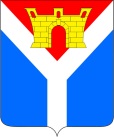 АДМИНИСТРАЦИЯ  УСТЬ-ЛАБИНСКОГО ГОРОДСКОГО ПОСЕЛЕНИЯ  УСТЬ-ЛАБИНСКОГО  РАЙОНА П О С Т А Н О В Л Е Н И Еот 11.01.2023            				                                                    № 18г. Усть-ЛабинскОб утверждении Плана мониторинга правоприменениянормативных правовых актов администрации Усть-Лабинского городского поселения Усть-Лабинского района на 2023 год Во исполнение Указа Президента Российской Федерации от 20 мая 2011 г.     № 657 «О мониторинге правоприменения в Российской Федерации», Закона Краснодарского края от 7 ноября 2011 года № 2354-КЗ «О мониторинге правоприменения нормативных правовых актов Краснодарского края», на основании постановления администрации Усть-Лабинского городского поселения Усть-Лабинского района от 17 июня 2016 г. № 379 «О некоторых мерах по противодействию коррупции в Усть-Лабинском городском поселении                     Усть-Лабинского района» п о с т а н о в л я ю:1. Утвердить План мониторинга правоприменения нормативных правовых актов администрации Усть-Лабинского городского поселения Усть-Лабинского района на 2023 год (прилагается).2. Отделу по общим и организационным вопросам администрации         Усть-Лабинского городского поселения Усть-Лабинского района     (Владимирова М.А.) обеспечить размещение настоящего постановления на официальном сайте администрации Усть-Лабинского городского поселения Усть-Лабинского района в информационно-телекоммуникационной сети «Интернет».3. Контроль за выполнением настоящего постановления оставляю за собой.4. Постановление вступает в силу со дня его подписания.Глава Усть-Лабинского городского поселенияУсть-Лабинского района                                                             С.А. ГайнюченкоПЛАНмониторинга правоприменения нормативных правовых актов  администрации Усть-Лабинского городского поселения Усть-Лабинского района на 2023 годНачальник юридического отдела администрации Усть-Лабинского городского поселения Усть-Лабинского района                                                                         Д.Л. ГорностаевПРИЛОЖЕНИЕУТВЕРЖДЕНпостановлением администрации Усть-Лабинского городского поселения Усть-Лабинского районаот 11.01.2023 г. № 18№ п/пРеквизиты нормативного муниципального правового акта, подлежащего мониторингуИсполнительВид монито-рингаСрок проведения мониторинга1Постановление администрации Усть-Лабинского городского поселения Усть-Лабинского района от 08 декабря 2009г. № 701 «Об утверждении Порядка проведения антикоррупционной экспертизы муниципальных нормативных правовых актов и проектов муниципальных нормативных правовых актов»юридический отдел администрации Усть-Лабинского городского поселения Усть-Лабинского района текущий1 квартал 2023 года2Постановление администрации Усть-Лабинского городского поселения Усть-Лабинского района от 23 января 2018 г. № 53 «Об утверждении Положения о комиссии по соблюдению требований к служебному поведению муниципальных служащих администрации Усть-Лабинского городского поселения Усть-Лабинского района и              урегулированию конфликта интересов»юридический отдел администрации Усть-Лабинского городского поселения Усть-Лабинского района текущий2 квартал 2023 года3Постановление администрации Усть-Лабинского городского поселения Усть-Лабинского района от 19 апреля 2010 г. № 130 «О проверке достоверности и полноты сведений, представляемых гражданами, претендующими на замещение должностей муниципальной  службы, и муниципальными служащими администрации Усть-Лабинского городского поселения Усть-Лабинского района, и соблюдения муниципальными служащими администрации Усть-Лабинского городского поселения Усть-Лабинского района требований к служебному поведению»юридический отдел администрации Усть-Лабинского городского поселения Усть-Лабинского района текущий2 квартал 2023 года4Постановление администрации Усть-Лабинского городского поселения Усть-Лабинского района от 15 марта 2016 г. № 157 «Об утверждении положения о порядке сообщения муниципальными служащими администрации Усть-Лабинского городского поселения Усть-Лабинского района о возникновении личной заинтересованности при исполнении должностных обязанностей, которая приводит или может привести к конфликту интересов»юридический отдел администрации Усть-Лабинского городского поселения Усть-Лабинского района текущий2 квартал 2023 года5Постановление администрации Усть-Лабинского городского поселения Усть-Лабинского района от 08 мая 2014 г. № 174 «Об утверждении Положения о сообщении отдельными категориями лиц о получении подарка в связи с их должностным положением или исполнением ими служебных (должностных) обязанностей, сдаче и оценке подарка, реализации (выкупе) и зачислении средств, вырученных от его реализации»юридический отдел администрации Усть-Лабинского городского поселения Усть-Лабинского района текущий2 квартал 2023 года6Постановление администрации Усть-Лабинского городского поселения Усть-Лабинского района от 04 мая 2018 г. № 316 «Об утверждении Порядка уведомления муниципальными служащими администрации Усть-Лабинского городского поселения Усть-Лабинского района представителя нанимателя (работодателя) о намерении выполнять иную оплачиваемую работу (о выполнении иной оплачиваемой работы) и регистрации этих уведомлений» юридический отдел администрации Усть-Лабинского городского поселения Усть-Лабинского района текущий3 квартал 2023 года7Постановление администрации Усть-Лабинского городского поселения Усть-Лабинского района от 17 июня 2016 г. № 379 «О некоторых мерах по противодействию коррупции в Усть-Лабинском городском поселении Усть-Лабинского района»юридический отдел администрации Усть-Лабинского городского поселения Усть-Лабинского района текущий3 квартал 2023 года8Постановление администрации Усть-Лабинского городского поселения Усть-Лабинского района от 16 сентября 2022 г. № 641 «Об аттестации экспертов, привлекаемых администрацией Усть-Лабинского городского поселения Усть-Лабинского района к проведению экспертизы при осуществлении муниципального контроля»юридический отдел администрации Усть-Лабинского городского поселения Усть-Лабинского района оперативныйДо 1 июня 2023 г.До 1 декабря 20239Постановление администрации Усть-Лабинского городского поселения Усть-Лабинского района от 08 октября 2015г. № 666 «О Кодексе этики и служебного поведения муниципальных служащих администрации Усть-Лабинского городского поселения Усть-Лабинского района» юридический отдел администрации Усть-Лабинского городского поселения Усть-Лабинского района текущий3 квартал 2023 года10Постановление администрации Усть-Лабинского городского поселения Усть-Лабинского района от 26 июля 2022 г. № 509 «О представлении сведений о доходах, об имуществе и обязательствах имущественного характера гражданами, претендующими на замещение должностей муниципальной службы в администрации Усть-Лабинского городского поселения Усть-Лабинского района, и сведений о доходах, расходах, об имуществе и обязательствах имущественного характера муниципальными служащими администрации Усть-Лабинского городского поселения Усть-Лабинского района»юридический отдел администрации Усть-Лабинского городского поселения Усть-Лабинского района оперативныйДо 1 июня 2023 г.До 1 декабря 202311Постановление администрации Усть-Лабинского городского поселения Усть-Лабинского района от 14 сентября 2009 г. № 539 «О  порядке уведомления представителя нанимателя (работодателя) о фактах обращения в целях склонения муниципального служащего к совершению коррупционных правонарушений» юридический отдел администрации Усть-Лабинского городского поселения Усть-Лабинского района текущий4 квартал 2023 года12Постановление администрации Усть-Лабинского городского поселения Усть-Лабинского района от 22 декабря 2017 г. № 1034 «Об утверждении порядка и сроков применения взысканий, предусмотренных статьями 14.1, 15, 27.1 Федерального закона от 2 марта 2007 года № 25-ФЗ «О муниципальной службе в Российской Федерации»юридический отдел администрации Усть-Лабинского городского поселения Усть-Лабинского района текущий4 квартал 2023 года13Постановление администрации Усть-Лабинского городского поселения Усть-Лабинского района от 27 июня 2022 г. № 431 «Об утверждении Порядка сообщения представителю нанимателя (работодателю) муниципальным служащим администрации Усть-Лабинского городского поселения Усть-Лабинского района о прекращении гражданства Российской Федерации, о приобретении гражданства (подданства) иностранного государства и рассмотрения такого сообщенияюридический отдел администрации Усть-Лабинского городского поселения Усть-Лабинского районаоперативныйДо 1 июня 2023 г.До 1 декабря 2023